Challenge 1: Obtaining Input from the UserAs described in the hint, add a block that asks the user howmany trials they would like to simulate. Use the answer to setthe number of repeats.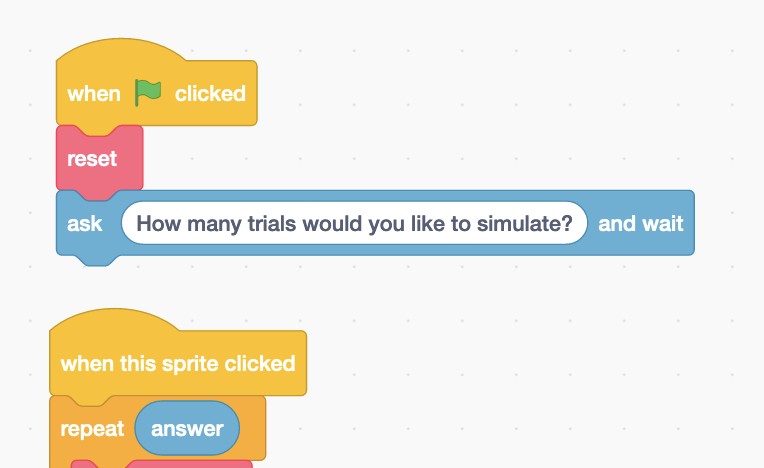 Challenge 2: Simulating an Unfair CoinAlter the code as described in the hint.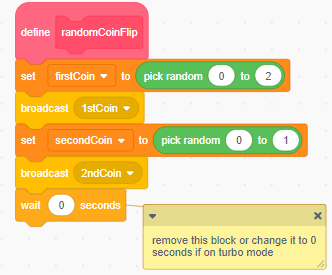 For a large number of trials, the experimental probabilitiesshould approach HH: , TT:  or , HT or TH:  +  =  or 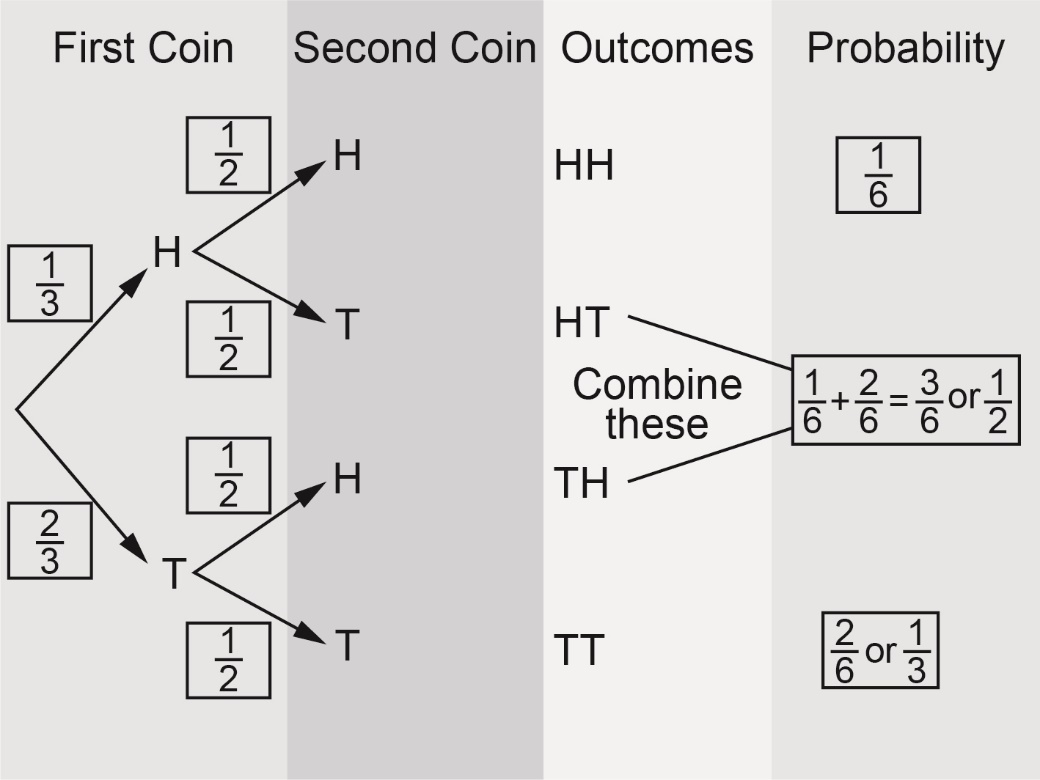 To simulate an unfair coin that has a  probability of landing heads, change the pick random range for the firstCoin variable to include four possibilities (0 to 3).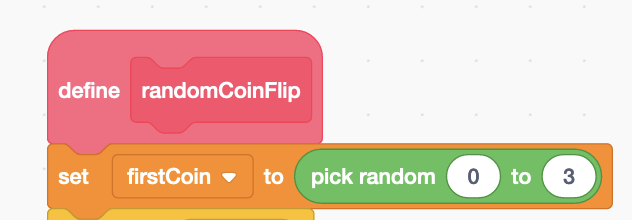 For a large number of trials, the experimental probabilitiesshould approach HH: , TT: , HT or TH:  +   = , or  Challenge 3: Considering HT and TH as Separate OutcomesNew variables should be created for HT, TH, experimentalProbability-HT, and experimentalProbability-TH. Four of the subprograms need to be altered as shown below to reflect the fact that HT and TH are no longer treated as the 
same outcome.The reset subprogram:	The subprogram calculating the 	probabilities: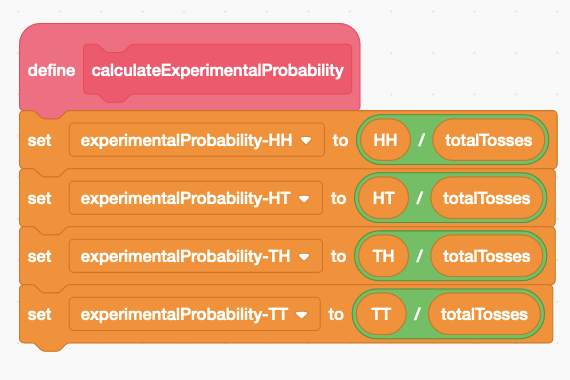 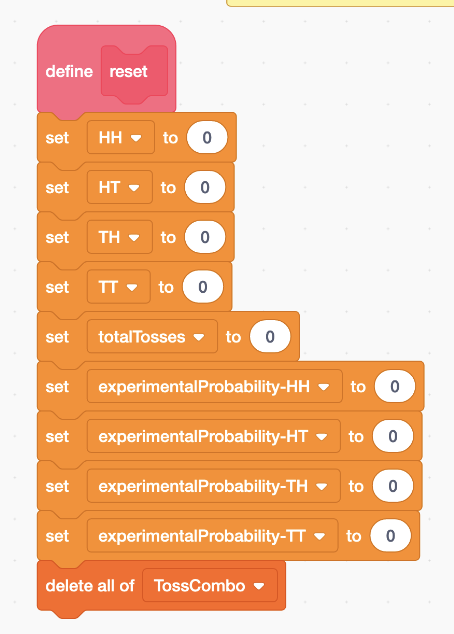 The subprograms called firstTossHeads and firstTossTails: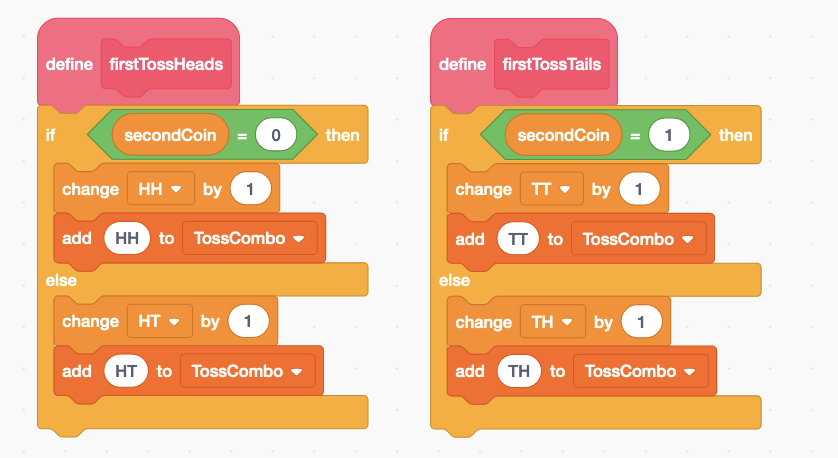 The theoretical probabilities are HH: , HT: , TH: , TT: ; 
for a large number of trials, the experimental probabilities should approach these numbers. Here is a sample result for 1000 trials: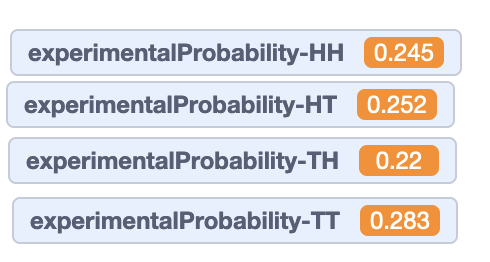 